LAXEY SAILING CLUB DINGHY REGATTASUNDAY 4 AUGUST 2024SAILING INSTRUCTIONS 1    RULESThe Regatta will be governed by the Racing Rules of Sailing (RRS) and these Sailing Instructions. No boat or rig changes will be permitted during the event.  2    NOTICES TO COMPETITORSNotices to competitors will be displayed at the Clubhouse.3    SCHEDULE OF RACESSunday 4 August - up to three races - no discards.  Warning Signal Race 1: 1025 or as soon as possible thereafter. Races 2 & 3 as soon as possible after Race 1 has finished. 4     RACING AREAThe racing area will be in Laxey Bay.5     COURSESThe course will be as indicated by a letter displayed on the committee boat and sailed according to the attached diagram.6	 CLASSESAll boats shall sail within the same mixed handicap fleet.7	 MARKS All marks will be round orange inflatable buoys.8	THE STARTRaces will be started under rule 26 with the warning signal (ICF Numeral 1) made 5                     minutes before the start.The starting line will be between the mast on the committee boat at the starboard end and the port end starting mark.Boats not starting within 4 minutes after the start signal will be scored DNC   9     CHANGE OF POSITION OF THE NEXT MARKThe race committee may move marks to maintain the configuration of the course relative to the wind.  Such changes will not be signalled to the competitors.  This amends rule 33.10    THE FINISHThe finishing line will normally be between the mast on the committee boat displaying an orange flag and the nearby finishing mark.11	PENALTIES RRS rules 44.1 and 44.2 will apply (two turns).12	HANDICAP SYSTEMThe average lap / Portsmouth Number system will apply.13	PROTESTSBoats wishing to protest shall inform the Race Officer immediately after finishing and within 30 minutes of the finish of the last boat in the last race of the day. Protest Notices will be posted at the clubhouse within 30 minutes of the protest time limit to inform competitors of hearings in which they are parties or named as witnesses. Competitors must check at the clubhouse as there will be no onus on the Race Committee to contact individuals.14	SCORINGThe ‘Low Point’ scoring system of RRS Appendix A will apply.15	SAFETYAdequate personal buoyancy for crew members must be worn in the boat at all times. Wetsuits do not constitute adequate personal buoyancy. Inflatable type buoyancy aids will not be considered adequate unless fully inflated. It is the intention of the committee that this rule will be implemented at all times. Anyone not in compliance with this instruction will be disqualified without a hearing.Competitors are reminded that the first consideration of patrol boats is the safety of competitors.Boats retiring from a race shall notify the Race Committee as soon as possible.Each participating boat shall be insured with valid third party liability insurance with a minimum cover of £2 million.16     RISK STATEMENTRule 3 of the Racing Rules of Sailing states : ‘The responsibility for a boat’s decision to participate in a race or to continue racing, is hers alone’.By taking part in the event, each competitor agrees and acknowledges that :They are aware of the of the inherent element of risk involved in the sport and accept responsibility for the exposure of themselves, their crew and their boat to such inherent risk whilst taking part in the event.They are responsible for the safety of themselves, their crew, their boat and their         other property whether afloat or ashore.They accept responsibility for any injury, damage or loss to the extent caused by their own actions or omissions.Their boat is in good order, equipped to sail in the event and they are fit to participate. Cont. The provision of a race management team, patrol boats and other officials and volunteers by the event organizer does not relieve them of their own responsibilities.  The provision of patrol boat cover is limited to such assistance, particularly in extreme weather conditions, as can be practically provided in the circumstances.It is their responsibility to familiarise themselves with any risks specific to this venue or this event drawn to their attention in any rules and information produced for the venue or event and to attend any safety briefing held for the event.17	SOCIALAfter the days racing, the results will be announced, and refreshments provided, in the clubhouse.The Regatta trophy will be awarded to the overall winner. Prizes will also be awarded to boats finishing in 2nd and 3rd place overall. There will be a prize for the highest placed Junior (under 18) competitor.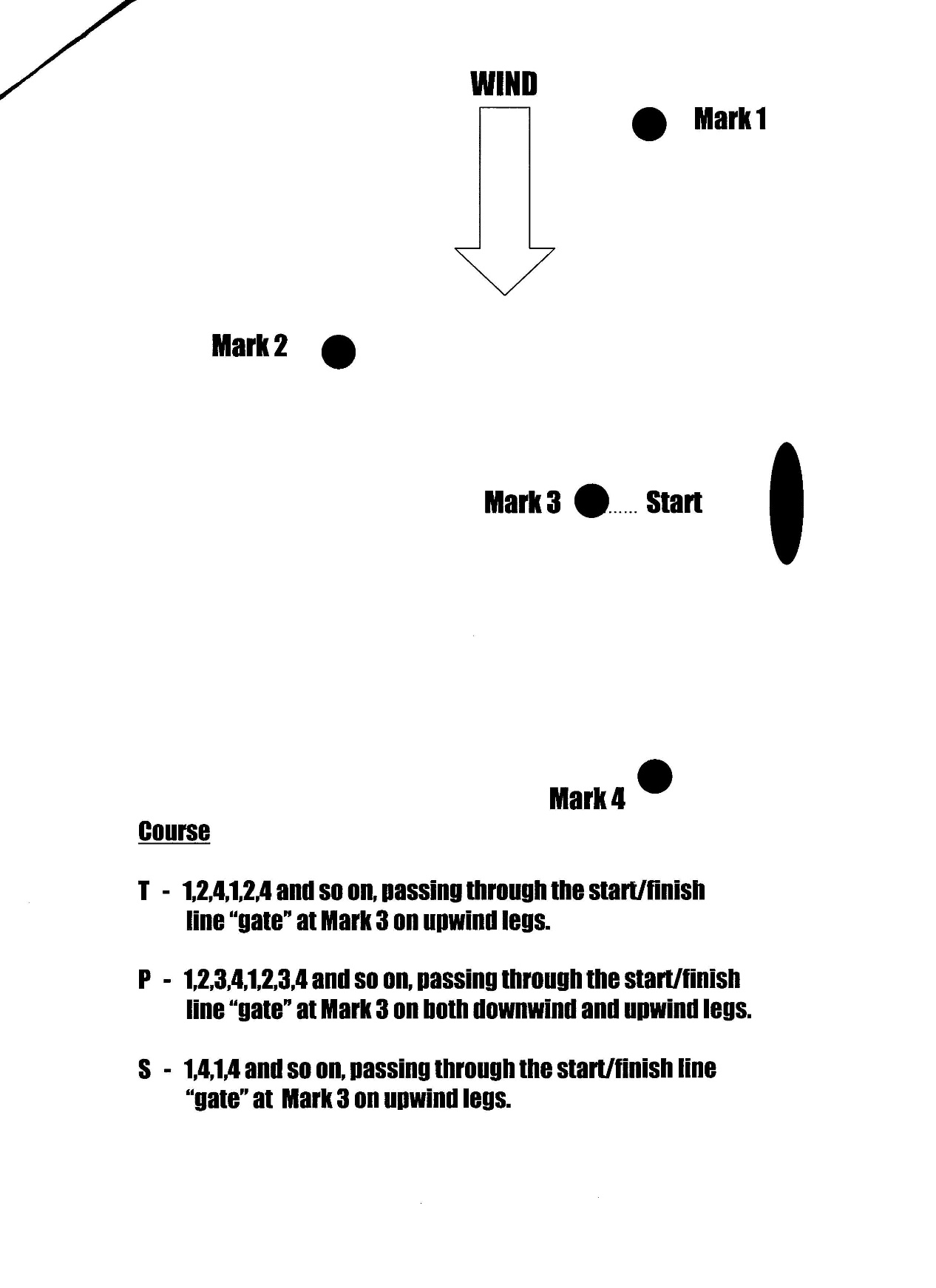 